ПОЛОЖЕНИЕ О ПРОВЕДЕНИИ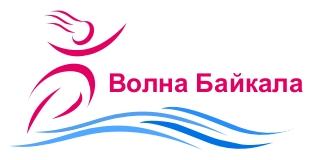 Х ЮБИЛЕЙНОГО ВСЕРОССИЙСКОГО ФЕСТИВАЛЯ-КОНКУРСА«ВОЛНА БАЙКАЛА»1.       ЦЕЛИ И ЗАДАЧИ КОНКУРСА.Широкая популяризация и пропаганда современного музыкальногоискусства; совершенствование и взаимообогащение исполнительского мастерства участников конкурса; сохранение, развитие и повышение уровня исполнительской культуры; развитие и укрепление творческих связей между творческими людьми различных регионов Российской Федерации, выявление и поддержка талантливых коллективов и исполнителей.2.       УЧРЕДИТЕЛЬ КОНКУРСА.Администрация МО Слюдянский районМуниципальное бюджетное учреждение культуры «Дом культуры "Перевал" Слюдянского муниципального района»При поддержке Иркутского областного дома народного творчества3.       СРОКИ ПРОВЕДЕНИЯ КОНКУРСА.11-14 июля 2019 года11 июля 2019 года – день заезда и торжественное открытие конкурса12-14- июля 2018 года – конкурсные дни14 июля – ГАЛА КОНЦЕРТ, церемония награждения и день отъезда4.       УЧАСТНИКИ КОНКУРСА.Коллективы и отдельные исполнители, проживающие на территории Российской Федерации.5.       ПОРЯДОК ОРГАНИЗАЦИИ И ПРОВЕДЕНИЯ КОНКУРСА.5.1  В рамках фестиваля-конкурса «Волна Байкала» проходят следующие мероприятия:         Торжественное открытие конкурса;         Конкурс по номинациям;         Теоретический разбор конкурсных выступлений;         Церемония награждения;         Гала-концерт;         Досуговые мероприятия         Экскурсионная программа5.2.Конкурс проходит по номинациям:         Хореография (народный, современный, эстрадный, классический танец, brakedance и др. ). Малые формы.       (Размер сценической площадки – 8х5 метров);Возрастные категории: 8-15 лет, 16 и старше         Вокал (эстрадный) – соло, дуэты-трио, ансамбли ( не более 8 человек ); Возрастные категории: 8-13 лет, 14-20 лет, 21-45 лет, 46 и старше.         Инструментальная музыка (соло, ансамбли)         Оригинальный жанр (цирк, театр, художественное слово, гимнастика и др.)5.3.Условия конкурса.         В номинации "Вокал" и «Оригинальный жанр» конкурс проводится в два тура.         В первом туре участники конкурса в номинации исполняютпо 1-му номеру. Прошедшие во второй тур, исполняют второй конкурсный номер.В остальных конкурсных номинациях участники исполняют по два конкурсных номера.Хронометраж одного конкурсного произведения:вокал – не более 3,5 минутхореография – не более 5 минутинструментальная музыка – не более 4 минуторигинальный жанр (цирк, художественное слово, гимнастика) - не более 4 минуторигинальный жанр (театр) – не более 10 минут         Все конкурсные просмотры  проводятся публично в ДК «Перевал"         Порядок выступлений определяется организаторами.         Участники конкурса  до30 июня 2019 года предоставляют в Оргкомитет заявку на участие ( Приложение № 1)6.       ЖЮРИ КОНКУРСА.         Состав жюри и порядок его работы определяется Оргкомитетом.         Председатель жюри – арт-директор института современного искусства, певец, телеведущий, заслуженный артист России - А.М.Билль ( город Москва )7.       НАГРАЖДЕНИЕ УЧАСТНИКОВ КОНКУРСА.         Участники конкурса награждаются дипломами и памятными призами.         Победителям Конкурса в каждой номинации присваиваются звания Лауреатов I, II, III степени и ДипломантовI, II, III степени         Учреждаются специальные призы.8.       ФИНАНСОВЫЕ УСЛОВИЯ.         Оплату расходов по проезду, проживанию и питанию участников Конкурса производят организации, их делегирующие.         Организационный взнос за участие в конкурсе составляет:соло – 1000 рублей;дуэт-трио – 1500 рублей;ансамбль (4 и более человек) - 3000 рублейВзнос может быть оплачен как за наличный (по приезду на конкурс), так и безналичный расчет:р/с 40701810300001000007Отделение Иркутск, город ИркутскБИК 042520001ИНН 3837003860КПП 381001001Стоимость проживания –от 500 до 1200 рублей с одного человека в сутки9.        АДРЕСА ОРГКОМИТЕТА КОНКУРСА.         665902, Иркутская область, город Слюдянка, улица Ленина, 8а.         E-mail: volnabaikala38@yandex.ru         Сайт: Pereval-slud.jimdo.com (вкладка "Конкурсы")         Телефон ( факс ): 8(39544 )54-0-42, 89027621010, 89027621839